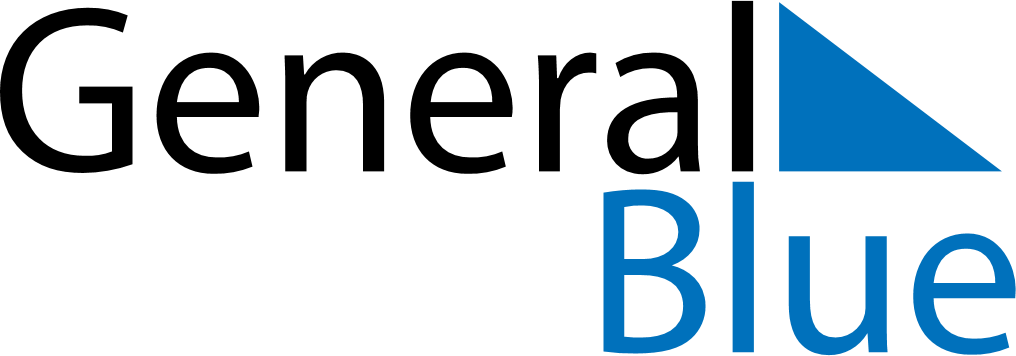 August 2025August 2025August 2025DominicaDominicaSUNMONTUEWEDTHUFRISAT123456789Emancipation Day10111213141516171819202122232425262728293031